INDICAÇÃO Nº 4114/2016Sugere ao Poder Executivo Municipal operação “tapa-buracos” na esquina das ruas João Eduardo Mac-Knight com João Lopes Machado Filho, Nova Conquista. Excelentíssimo Senhor Prefeito Municipal, Nos termos do Art. 108 do Regimento Interno desta Casa de Leis, dirijo-me a Vossa Excelência para sugerir que, por intermédio do Setor competente, seja executada operação “tapa-buracos” na esquina das ruas João Eduardo Mac-Knight com João Lopes Machado Filho, Nova Conquista, neste município. Justificativa:Este vereador foi acionado por munícipes relatando o estado de degradação da malha asfáltica da referida via pública – fato este que prejudica as condições de tráfego e potencializa a ocorrência de acidentes, bem como o surgimento de avarias nos veículos automotores.Plenário “Dr. Tancredo Neves”, em 15 de julho de 2.016.ANTONIO PEREIRA“Pereira”-Vereador Líder da Bancada PT-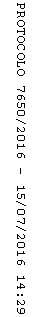 